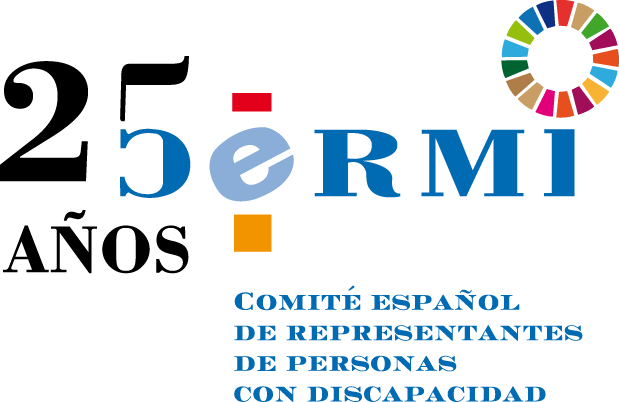 Seminario (virtual)La Directiva (UE) 2019/882 del Parlamento Europeo y del Consejo de 17 de abril de 2019 sobre los requisitos de accesibilidad de los productos y servicios: Transposición al Derecho españolViernes, 28 de enero de 2022Programa (provisional)9,40 h. Apertura.Ana Peláez Narváez, Vicepresidenta del Foro Europeo de la Discapacidad Concepción Díaz Robledo, Vicepresidenta del CERMI Estatal, Presidenta de la CNSE y Presidenta de la Comisión de Accesibilidad Universal del CERMI EstatalJesús Martín Blanco, Director General de Derechos de las Personas con Discapacidad – Ministerio de Derechos Sociales y Agenda 203010,00 h. Ponencia.Los nuevos deberes de accesibilidad para España derivados de la Directiva (UE) 2019/882Jesús Hernández Galán Director de Accesibilidad Universal e Innovación de la Fundación ONCEMiembro de la Comisión de Trabajo de Accesibilidad Universal del CERMI Estatal10,30 h. Ponencia.Acta Europea de Accesibilidad: hacia una transposición ambiciosa y siguientes pasosAlejandro MoledoForo Europeo de la Discapacidad 11,00 h. Mesa redonda.Expectativas de las organizaciones de la discapacidad ante la transposición de la Directiva (UE) 2019/882 Modera:Tatiana Alemán, Directora del CEAPAT - IMSERSOParticipan: Elena Antelo García, Directora de CocemfeMaría Sol González Acedo, Directora Gerente de la CNSE Fefa Álvarez, Asesora de Accesibilidad Universal del CERMI Ignacio Osorio de Rebellón Villar, Director General de PredifRaquel Prieto Martínez, Gerente de FiapasLuis Palomares Najera, responsable de la Unidad de Información y Accesibilidad de ONCE12,15 h. Pausa.12,30 h. Ponencia.La Directiva (UE) 2019/882 y la regulación nacional pendiente de accesibilidad a bienes y servicios Óscar Moral OrtegaAsesor Jurídico del CERMI Estatal  Presidente del CERMI Comunidad de Madrid13,00 h. Ponencia.Oportunidades para la accesibilidad TIC de la transposición de la Directiva (UE) 2019/882 Miguel Ángel Valero DuboyProfesor Titular en la Universidad Politécnica de Madrid Experto en accesibilidad13,30 h. Ponencia.Orientaciones para el proceso legislativo español de transposición de la Directiva (UE) 2019/882 Javier Miranda ErroDoctor en DerechoPresidente de la Fundación Caja NavarraPatrono de la Fundación Derecho y Discapacidad14,00 h. Conclusiones y clausura.Gregorio Saravia MéndezDelegado del CERMI Estatal de Derechos Humanos y para la Convención de la ONUPilar Villarino VillarinoDirectora Ejecutiva del CERMI Estatal14,15 h. Fin del seminario.Con el apoyo de: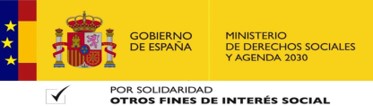 